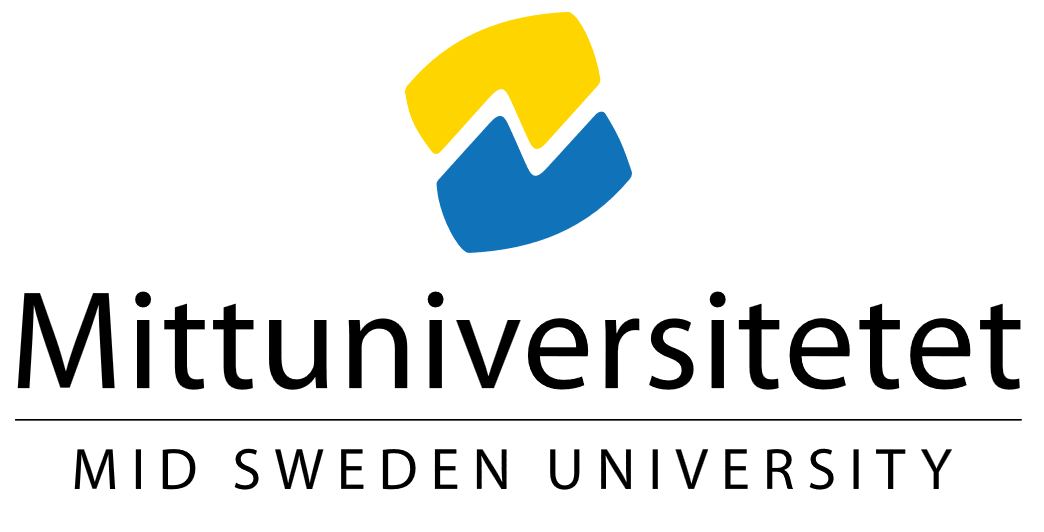 Diarienummer: ProjektledareBeställare/projektägareAnsvarig avdelningProjekttidGranskad Styrgrupp/beställare/projektägareVersionVersionshistorikRevidering av projektets syfte, tid, uppföljningsbara projektmål, budget, finansiering, byte av projektledare, ändrat genomförande samt beslutspunkter tas med i versionshistoriken. Om projektplanen revideras ska en ny beslutas av beställaren och läggas in i diariet. Se riktlinjer för styrning av interna utvecklingsprojekt.Tabell 1 BeskrivningSyfteBeskrivande text hämtas från uppdragsbeskrivningen. Skriv textRedogörelse för förankring i kärnverksamhetenBeskrivande hur projektet har förankrats i kärnverksamheten. Skriv textBakgrundBeskriv på vilket sätt projektet stödjer Mittuniversitetets övergripande visioner, strategier och mål. Beskriv varför förändringsarbetet behövs. Beskriv det eller de befintliga eller möjliga problem som kan lösas, alternativt de huvudsakliga behoven i verksamheten som kan tillgodoses genom att förändringen genomförs. Beskriv också var i verksamheten behovet kommer ifrån, d.v.s. från vilken fakultet/institution/avdelning.Skriv textOmfattningBedöm omfattningen av projektet genom att fylla i verktyget ”Bedöm omfattning”. Ta resultatet i form av spindeln och klipp in den här. Gör en skriftlig analys utifrån resultatet i spindeln och fokusera på de områden som påverkas mest. Kom ihåg att lägga i en ”alt” text till bilden så den blir tillgänglig.Skriv textMål och resultatProjektmålBeskriv projektets mål avseende tid, kostnader och innehåll. Det övergripande projektmålet ska beskriva vad projektet ska leverera som slutmål, förutom slutmålet kan ett antal delmål sättas upp. Beskriv de i en numrerad lista där det övergripande projektmålet är nummer 1. Titta gärna på verktyget ”definition av projekt” som kan vara en hjälp för att ta fram målen. Skriv textMål utifrån tid, kostnader och innehållSkriv textSkriv textVerksamhetsmålBeskriv verksamhetsmålen; förändringens bidrag till verksamhetsnyttan. Kryssa för i nedanstående tabell vad förändringen bidrar med och varför det måste genomföras? Beskriv i ord, kopplat till det som är ”förkryssat” på vilket sätt förändringen bidrar till att förstärka och uppnå de mål som Mittuniversitet önskar.Förändringen bidrar till följande eller måste genomföras (markera en eller flera):  Samhällsnytta Regeringsuppdrag Förbättrad effektivitet Lag eller regelstyrt Tekniskt tvingande  Mittuniversitetets strategi 2019-2026 Övrigt xxxFörändringen bidrar till ovan mål genom att […]AvgränsningBeskriv eventuella avgränsningar för projektet.Skriv textMålgrupp/intressenterAnge vilka som påverkas av förändringen och i stora drag hur de påverkas. Ange vilken målgrupp som främst bedöms ta del av nyttan. Använd verktyget ”kartlägga intressenter” för att klargöra vilka som är kärn- primär och sekundärintressenter. Bilden från kartläggningen kan klippas in med en beskrivande text. Om du lägger in en bild, kom ihåg att lägga till en ”alt” text så bilden blir tillgänglig.Skriv textOrganisationBeskriv projektets organisation med ev. styrgrupp, beställare/projektägare, projektledare, projektgrupp och referensgrupp, ta kontakt med kårerna om deras deltagande i projektet ”Högskolelagen 4 kap, 9 § En studentkår ska ha som huvudsakligt syfte att bevaka och medverka i utvecklingen av utbildningen och förutsättningarna för studier vid högskolan. Lag (2009:766)” BemanningBeställare/ProjektägareNamn: Skriv textTitel: Skriv textStyrgruppProjektet har en styrgrupp Ja NejTabell 2 ProjektledareNamn: Skriv textE-post: Skriv textTelefon: Skriv textFörändringsledareNamn: Skriv textE-post: Skriv textTelefon: Skriv textProjektgruppProjektet har en projektgrupp Ja NejTabell 3ReferensgruppProjektet har en referensgrupp Ja NejTabell 4GenomförandeTidplanStart: 20XX-XX-XXAvslut: 20XX-XX-XXBeslutspunkter/BPTabell 5Projektets praktiska genomförandeAktivitet = Arbetsuppgift inom projektet, skriv också in när statusrapporter ska lämnas till beställaren. 
Leverans = Överlämna någon form av objekt (t.ex. statusrapport, anteckningar). 
Datum= Tidpunkt när aktiviteten ska vara klar. Lägg till eller ta bort rader i tabellen.Om du har använt verktygen ”omfattning WBS” och/eller ”omfattning logisk nätplan kan du hämta information därifrån till de aktiviteter som ska genomföras. Lägg gärna med resultaten från WBS och logisk nätplan som bilagor till projektplanen.Källa: Tabell 5 Administrativa rutinerBeskriv projektgruppens interna rutiner. T.ex.: mötesfrekvens, mötesagenda, hur arbetar vi för att få hög möteskvalitet, protokoll etc. Ändringshantering (Hur ser rutinen ut? Vem beslutar att godkänna m.m.) Tidsrapportering (PL ska kunna följa upp nedlagd tid i projektet t.ex. i Excel). Rapporteringsrutin till beställare/styrgrupp (Hur ofta ska vi rapportera status och i vilken form?)Beskriv också vilka metoder och hjälpmedel som kommer att användas t.ex. dokumenthantering (Vem ansvarar för att upprätta, revidera och sprida, var lagrar vi dokumenten etc.), programvaror (Vilka programvaror använder vi oss av). Om ni använder Teams är det bra att ta fram en ”arbetshandbok för projektet”, finns som verktyg i verktygslådan.Skriv textEkonomiProjektets koppling till verksamhetsområde utbildning/forskningBeskriv kortfattat projektets verksamhet samt dess koppling till utbildning och/eller forskning med avseende på sökt finansiering från rektors strategiska resurs inom forskning eller utbildning. Finns ingen direkt koppling till respektive verksamhetsområde kommer projektet finansieras från båda strategiska resurserna. Kommer ingen finansiering att sökas från rektors strategiska resurs utan projektet finansieras inom avdelningens rambudget anges även detta.Skriv textBudget projektkostnaderKalkyl beräknas i separat mall, ta kontakt med avdelnings- förvaltningsekonom för stöd i arbetet.Kommentarer till budgetenSkriv textAnsvarig projektekonomProjektekonom: Skriv namnE-post: Skriv textTelefon: Skriv textProjektnummer/aktivitet Vid finansiering från rektors resurser erhålls projektnummer i samband med att beslut verkställs. Därefter anges aktuellt projektnummer och diarienumret för beslutet nedan.Projektnamn: Skriv textDiarienummer: Skriv textOrganisationsenhet: Skriv textVerksamhet: Skriv textProjektnummer/aktivitet: Skriv textBelopp: Skriv textDriftkostnader per år efter projektavslutHär ska samtliga kostnader per år uppskattas för drift efter projektavslut ex programvara, licenser teknisk utrustning, konsultkostnader, utbildning, personalkostnad etc. Finansieringskälla för driftkostnader anges.Tabell 6 ProjektavslutBeskriv vad som levereras i samband med projektavslut. Enligt Mittuniversitets riktlinjer för styrning av interna utvecklingsprojekt, avslutas projektet med en slutrapport (finns som mall på sidan för projektstöd).Skriv textJuridisk analys och informationssäkerhetBeskriv vilka juridiska frågor som har identifierats och hur ni har resonerat kring dessa. Frågor kan avse exempelvis upphovsrätt, tillgänglighet, avtalsskrivning eller hantering av personuppgifter. Projektet bör också ha en första informationssäkerhetsklassning för att i ett tidigt skede tydliggöra behov av skyddsåtgärder, vilket i sig är en del av resursuppskattningen.Skriv textProjektets kommunikationsplanAnge vilka kommunikationsaktiviteter som ska genomföras i projektet, hur kommunikationen ska ske och vem som är ansvarig. Ange också tidpunkter för aktivitetens genomförande. Exempel på en kommunikationsplan finns i verktyget ”exempel kommunikationsplan”Tabell 7 Nyttor och nyttorealiseringFör varje nytta ska nedanstående frågor besvaras för att säkerställa nyttan med förändringen.Tabell 8 Risk- och sårbarhetsanalysBeskriv riskerna och gör en sannolikhets- och konsekvensbedömning. Det finns sex grundrisker som ska bedömas, finns det fler risker, komplettera tabellen. Se riktlinjerna för styrning av interna utvecklingsprojekt, för en förklaring till nivåerna på sannolikhet och konsekvens. Nivåerna för sannolikhet och konsekvens är från 1 - 4 där 1 är lägst och 4 högst. Ange nivån med siffror i tabellen på varje risk. Utifrån bedömningarna fastställs en risknivå (sannolikhet * konsekvens), om nivån ligger från medel till mycket hög ska också åtgärder för riskminimering beskrivas.VersionshistorikTabell som beskriver när projektplanen har ändrats, nya versioner.VersionshistorikTabell som beskriver när projektplanen har ändrats, nya versioner.VersionshistorikTabell som beskriver när projektplanen har ändrats, nya versioner.VersionshistorikTabell som beskriver när projektplanen har ändrats, nya versioner.VersionshistorikTabell som beskriver när projektplanen har ändrats, nya versioner.VersionshistorikTabell som beskriver när projektplanen har ändrats, nya versioner.VersionshistorikTabell som beskriver när projektplanen har ändrats, nya versioner.VersionDatumDatumFastställd avFastställd avUtförda ändringarUtförda ändringar1.0XXXX-XX-XXXXXX-XX-XXProjektägare/beställareProjektägare/beställareEx. Projektägaren/beställaren fastställer version 1.0 av projektplanen Ex. Projektägaren/beställaren fastställer version 1.0 av projektplanen StyrgruppTabellen innehåller deltagarna i styrgruppen och deras rollStyrgruppTabellen innehåller deltagarna i styrgruppen och deras rollStyrgruppTabellen innehåller deltagarna i styrgruppen och deras rollStyrgruppTabellen innehåller deltagarna i styrgruppen och deras rollStyrgruppTabellen innehåller deltagarna i styrgruppen och deras rollStyrgruppTabellen innehåller deltagarna i styrgruppen och deras rollNamnAvdelning/motsvarandeAvdelning/motsvarandeFunktion i projektetFunktion i projektetOrdförandeOrdförandeProjektgruppTabellen innehåller deltagarna i referensgruppen och deras rollProjektgruppTabellen innehåller deltagarna i referensgruppen och deras rollProjektgruppTabellen innehåller deltagarna i referensgruppen och deras rollProjektgruppTabellen innehåller deltagarna i referensgruppen och deras rollProjektgruppTabellen innehåller deltagarna i referensgruppen och deras rollProjektgruppTabellen innehåller deltagarna i referensgruppen och deras rollNamnAvdelning/motsvarandeAvdelning/motsvarandeFunktion i projektetFunktion i projektetProjektledareProjektledareReferensgruppTabellen innehåller deltagarna i referensgruppen ReferensgruppTabellen innehåller deltagarna i referensgruppen ReferensgruppTabellen innehåller deltagarna i referensgruppen ReferensgruppTabellen innehåller deltagarna i referensgruppen ReferensgruppTabellen innehåller deltagarna i referensgruppen ReferensgruppTabellen innehåller deltagarna i referensgruppen NamnAvdelning/motsvarandeAvdelning/motsvarandeBeslutspunkterTabellen innehåller projektets planerade beslutspunkterBeslutspunkterTabellen innehåller projektets planerade beslutspunkterBeslutspunkterTabellen innehåller projektets planerade beslutspunkterBeslutspunkterTabellen innehåller projektets planerade beslutspunkterBeslutspunkterTabellen innehåller projektets planerade beslutspunkterBeslutspunkterTabellen innehåller projektets planerade beslutspunkterBPBeskrivningBeskrivningDatumDatumBP1Beställare/projektägare fastställer projektplanenBeställare/projektägare fastställer projektplanen20XX-XX-XX20XX-XX-XXBeställare/projektägare fastställer slutrapportenBeställare/projektägare fastställer slutrapportenProjektaktiviteterBeskrivning av de aktiviteter som ingår i projektet, vad som ska levereras och till vemProjektaktiviteterBeskrivning av de aktiviteter som ingår i projektet, vad som ska levereras och till vemProjektaktiviteterBeskrivning av de aktiviteter som ingår i projektet, vad som ska levereras och till vemProjektaktiviteterBeskrivning av de aktiviteter som ingår i projektet, vad som ska levereras och till vemAktivitetAnsvarigLeveransDatumDriftkostnaderTabellen innehåller de årliga driftkostnaderna efter projektavslutDriftkostnaderTabellen innehåller de årliga driftkostnaderna efter projektavslutDriftkostnaderTabellen innehåller de årliga driftkostnaderna efter projektavslutDriftkostnaderTabellen innehåller de årliga driftkostnaderna efter projektavslutKostnadsslagKronorFinansieringKommunikationsplanTabellen innehåller projektets kommunikationsplanKommunikationsplanTabellen innehåller projektets kommunikationsplanKommunikationsplanTabellen innehåller projektets kommunikationsplanKommunikationsplanTabellen innehåller projektets kommunikationsplanÅtgärd/aktivitetBudskapKanalTidsplanAnsvarigNyttor och nyttorealiseringNyttor och nyttorealiseringNyttor och nyttorealiseringVad är nyttan?Konkretisering av nyttanVerksamhetsmål som nyttan bidrar till ska vara kopplat till strategi och verksamhetens egna målAnge något av följande alternativVerksamhetsmål som nyttan bidrar till ska vara kopplat till strategi och verksamhetens egna målAnge något av följande alternativVärdering av nyttan - bidrar förändringen till liten, måttlig eller stor nytta?Är förändringen till nytta för många, en del eller få?Är förändringen till nytta för många, en del eller få?För vem/vilka uppstår nyttan?För vem/vilka uppstår nyttan?Hur och när ska nyttan realiseras och följas upp?Hur och när ska nyttan realiseras och följas upp?Vem ansvarar för uppföljning?Risk- och sårbarhetsanalysTabell för risk- och sårbarhetsanalys, Riskbedömning vid förändringar i verksamheten (arbetsmiljörisk) ska göras i IA-systemetRisk- och sårbarhetsanalysTabell för risk- och sårbarhetsanalys, Riskbedömning vid förändringar i verksamheten (arbetsmiljörisk) ska göras i IA-systemetRisk- och sårbarhetsanalysTabell för risk- och sårbarhetsanalys, Riskbedömning vid förändringar i verksamheten (arbetsmiljörisk) ska göras i IA-systemetRisk- och sårbarhetsanalysTabell för risk- och sårbarhetsanalys, Riskbedömning vid förändringar i verksamheten (arbetsmiljörisk) ska göras i IA-systemetRiskSannolikhetKonsekvensRisknivå (S*K)Risknivå (S*K)Åtgärder för riskminimeringÅtgärder för riskminimeringAnsvarigRisk att inte kunna realisera planerade verksamhetsmål (nyttorisk)Risk att projektet inte ska kunna leverera projektresultat (kvalitetsrisk)Risk för budgetöverskridande (budgetrisk)Risk att projektet inte ska kunna genomföras inom beslutad tidsram (tidsrisk)Risk att information tillgängliggörs eller avslöjas för obehöriga individer (såväl interna som externa), objekt eller processer (informationssäkerhetsrisk)Tabell 9 